      LOYOLA COLLEGE (AUTONOMOUS), CHENNAI – 600 034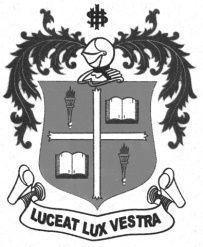     M.A. DEGREE EXAMINATION - SOCIAL WORKFOURTH SEMESTER – APRIL 2012SW 4964/3964 - INDUSTRIAL RELATIONS & TRADE UNION               Date : 18-04-2012 	Dept. No. 	  Max. : 100 Marks    Time : 1:00 - 4:00                                              Section – AAnswer ALL Questions, each not exceeding 50 words:				10 x 2 = 20Define Industrial Relations.What is a Trade Union?Differentiate “Registration” of Trade Union from “Recognition” of Trade Union.Explain the concept of ‘Discipline’.What is meant by ‘Labour Policy’?Name the parties of Bipartite and Tripartite structure.Define ‘Works Committee”.Name any Four Central Trade Union Organisations.Contextualise ‘Trade Union Rivalry’.Explain ‘Internal’ and ‘External’ Leadership in Trade Unions.Section - BAnswer any FOUR of the following, each not exceeding 300 words:		4 x 10= 40Bring out the objectives of maintaining Good Industrial Relations in a Business Enterprise.Explain the nature and objectives of Collective Bargaining.Describe the Grievance Settlement Procedure available in your Field Work Agency.Highlight the impact of ILO on Labour Legislations in India.Outline the significance of Workers’ Participation on Management.Bring out the important milestones of the historical development of Trade Union in IndiaSection - CAnswer any TWO of the following,  each not exceeding 600 words:	      2 x 20 = 40Discuss the roles of Employers, Employees, Trade Unions and the Government as parties to industrial Relations.Elaborate the Collective Bargaining procedure in detail with a suitable illustration.Explain the main features of the Trade Union Act, 1926.Discuss the process of Domestic Enquiry with a suitable example.***********